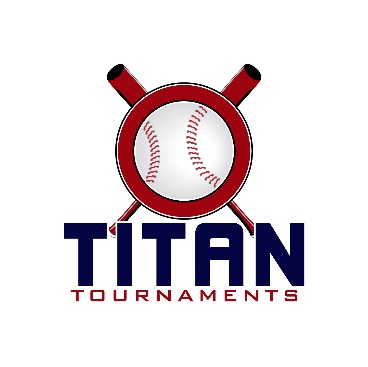 Thanks for playing ball with Titan!Below you will find the tournament schedule and some important rules to note.
Victor Lord Park Director on site – Rick Black: 404-451-2807
Entry Fee: $315
Team Gate Fee: $115Sanction Fee: $35 if unpaid in 2018Please check out the how much does my team owe document, to post at 3pm FridayRoster/waiver forms must be submitted to me via email prior to the tournament. To locate the printable form on our website hold the control key and click on the words that follow - Roster & Waiver Form  Forms should be submitted to me at the following email address: tournamenttitan@gmail.com. At the absolute latest, you must submit your roster prior to first pitch at the tournament. Rosters will be filed electronically and you will be able to retain your hard copy. Coaches must have birth certificates available on site.
Format: 2 seeding games and single elimination bracket playPlease refer to pages 14-15 of our rule book for seeding procedures.


12U at Victor Lord Park – 175 2nd Street, Winder, GA
The on deck circle is on your dugout side. If you are uncomfortable with your player being that close to the batter, you may have them warm up further down the dugout, but they must remain on your dugout side.
Headfirst slides are allowed, faking a bunt and pulling back to swing is not allowed.
Runners must make an attempt to avoid contact, but do not have to slide.
Warm Up Pitches – 5 pitches between innings or 1 minute, whichever comes first.
Coaches – one defensive coach is allowed to sit on a bucket or stand directly outside of the dugout for the purpose of calling pitches. Two offensive coaches are allowed, one at third base, one at first base.
Offensive: One offensive timeout is allowed per inning.
Defensive: Three defensive timeouts are allowed during a seven inning game. On the fourth and each additional defensive timeout, the pitcher must be removed from the pitching position for the duration of the game. In the event of extra innings, one defensive timeout per inning is allowed.
An ejection will result in removal from the current game, and an additional one game suspension. Flagrant violations are subject to further suspension at the discretion of the onsite director.  	Team Athens 612U Titan12U Spartan*Top 3 seeds from each group play gold, remaining seeds play silver**Top 3 seeds from each group play gold, remaining seeds play silver*CoCJC PanthersQABSignature Park WarhawksTeam AthensDirty DucksTigersLoganville BatsHabersham HavocSouth Walton All Stars12U Elite
*This group stays together for bracket*Barrow BravesDacula FalconsDiamond JaxxMoCo BulldogsMOJOTimeFieldAge GroupTeam ScoreTeam10:30112U EliteBarrow Braves1-4Diamond Jaxx12:15112U EliteBarrow Braves12-5MoCo Bulldogs12:15212U EliteMOJO6-6Dacula Falcons2:00112U EliteMOJO5-13MoCo Bulldogs2:00212U EliteDiamond Jaxx7-7Dacula FalconsTimeFieldAge GroupTeam ScoreTeam10:30312U TitanCoC6-5QAB10:30412U TitanTeam Athens6-5Tigers12:15412U TitanHabersham Havoc6-5Tigers2:00412U TitanTeam Athens5-1CoC3:45412U TitanQAB5-5Habersham HavocTimeFieldAge GroupTeam ScoreTeam10:30212U SpartanJC Panthers13-1Sig Park Warhawks12:15312U SpartanLoganville Bats22-2So. Walton A.S.2:00312U SpartanDirty Ducks18-5JC Panthers3:45212U SpartanLoganville Bats16-5Sig Park Warhawks3:45312U SpartanDirty Ducks25-1So. Walton A.S.4 Team Single Elimination4 Team Single Elimination4 Team Single Elimination12U Silver12U Silver12U Silver QAB 9 QAB 9 QAB 9T4Field 4 – 5:30Field 4 – 5:30(1 QAB 9 QAB 9 QAB 9S5 S. Walton Allstars 5 S. Walton Allstars 5 S. Walton Allstars 5Field 4 – 9:00Field 4 – 9:00(3 QAB QAB QABCHAMPIONSCHAMPIONSCHAMPIONS SP Warhawks 3 SP Warhawks 3 SP Warhawks 3S4Field 4 – 7:15Field 4 – 7:15(2                             Tigers 5                             Tigers 5                             Tigers 5T5Tigers 25Tigers 25Tigers 256 TEAM SINGLE ELIMINATION6 TEAM SINGLE ELIMINATION6 TEAM SINGLE ELIMINATION6 TEAM SINGLE ELIMINATION          Dirty Ducks  13          Dirty Ducks  13          Dirty Ducks  1312U Gold12U Gold12U Gold12U GoldS1 Habersham Havoc  12 Habersham Havoc  12 Habersham Havoc  12Field 3(3   Dirty Ducks 6   Dirty Ducks 6   Dirty Ducks 6T27:15Field 3(15:30         Hab.  HAVOC  1         Hab.  HAVOC  1         Hab.  HAVOC  1S3 JC Panthers  4 JC Panthers  4 JC Panthers  4Field 3(5 Athens Athens Athens9:00CHAMPIONCHAMPIONCHAMPION Loganville Bats 11 Loganville Bats 11 Loganville Bats 11S2Field 2(2          Loganville 5          Loganville 5          Loganville 55:30T3Field 2(4 CoC  2 CoC  2 CoC  27:15           Team Athens 8           Team Athens 8           Team Athens 8T1 5 Team Single Elimination5 Team Single Elimination5 Team Single Elimination12U Elite12U Elite12U EliteDiamond Jaxx  6Diamond Jaxx  6Diamond Jaxx  61 MoCo Bulldogs 5 MoCo Bulldogs 5 MoCo Bulldogs 5Field 1(3   Diamond Jaxx 0   Diamond Jaxx 0   Diamond Jaxx 047:15Field 1(13:45 MoCo Bulldogs  2 MoCo Bulldogs  2 MoCo Bulldogs  25Field 1(4 Barrow Braves Barrow Braves Barrow Braves MOJO 1 MOJO 1 MOJO 19:00CHAMPIONCHAMPIONCHAMPION Barrow Braves  4 Barrow Braves  4 Barrow Braves  42Field 1(25:30          Barrow Braves 11          Barrow Braves 11          Barrow Braves 113  Dacula  2 Dacula  2 Dacula  2